Nieuwsbrief september 2021.
agenda 2de  halfjaar 2021:Voor inlichtingen: 06-27121755 Wim van de Leur.
                                      06-25075776  Ed Abrahams
                                      06-245177696 Steve van Nieuwenhuis 

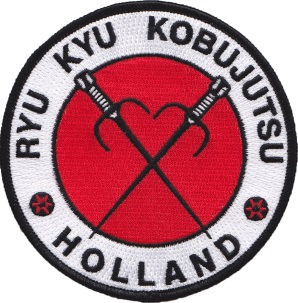   RYUKYU  KOBUJUTSU 
            HOLLAND                    &     SHINHANBO JUTSU             HOLLAND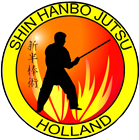 Shinhanbo Jutsu.Ryukyu KobujutsuDojo Steve van Nieuwenhuizen 
“de Sportacademie”.
Groot Hertoginnelaan 169
den HaagDojo Lu Gia Jen 
Baambruggestraat, 
den Haag.van 13.00-16.00 , Hanbo.Bo.Tanbo en Tanto.
zaterdag 02 oktober Tanbo en Hanbo
zaterdag 30 oktober Tanto en Hanbo
zaterdag 27 november Tenouchi en
                                           Hanbo
Van 09.00-12.00 uurzaterdag 09 oktober.
Sai, Kumite, Kihon, Shiho kata Tsukenshitahaku+ bunkai zaterdag 13 november.Tonfa, Kihon, Shiho kata, Kumite ,Hamahiga + bunkai
zaterdag 11 december
Nunchaku. Kihon, Shiho furi kata,Kumite, Renshu sho. Renzoku kumite.